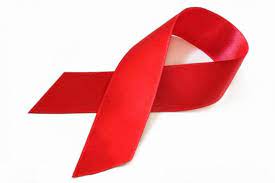 Program konferencji szkoleniowej z okazji Światowego Dnia AIDSdedykowanej nauczycielom i pedagogom  szkół ponadpodstawowych woj. zachodniopomorskiego8 grudnia 2022 r.- 1000-1010 - Przywitanie uczestników dr inż. Edyta Szopa Zastępca Zachodniopomorskiego Państwowego Wojewódzkiego Inspektora Sanitarnego w Szczecinie - 1010-1030 - Przedstawienie idei obchodów Światowego Dnia AIDS oraz wybranych aspektów sytuacji epidemiologicznej HIV/AIDS w regionie.mgr Renata Opiela Kierownik Oddziału Epidemiologii, Wojewódzka Stacja Sanitarno- Epidemiologiczna w Szczecinie, Przewodnicząca Zachodniopomorskiego Zespołu ds. Realizacji Krajowego Programu Zapobiegania Zakażeniom HIV i Zwalczania AIDS- 1030-1115 - Jak epidemia AIDS zmieniła świat?dr n. med. Magdalena Leszczyszyn-Pynka Poradnia Chorób Zakaźnych, Poradnia Nabytych Niedoborów Immunologicznych, SP Wojewódzki Szpital Zespolony w Szczecinie- 1115-1135 Dlaczego warto wykonać test na HIV?mgr Małgorzata Kłys-Rachwalska Kierownik Poradni Nabytych Niedoborów Immunologicznych w Szczecinie, Koordynator PKD w Szczecinie- 1135-1150 - Jakie inicjatywy edukacyjne można podejmować w ramach profilaktyki HIV/AIDS?mgr Renata Stołecka Kierownik Oddziału Oświaty Zdrowotnej i Promocji Zdrowia, Wojewódzka Stacja Sanitarno-Epidemiologiczna w Szczecinie- 1150 – 1215 – Dyskusja i zakończenie konferencji